STAGE CIRQUE A GOGO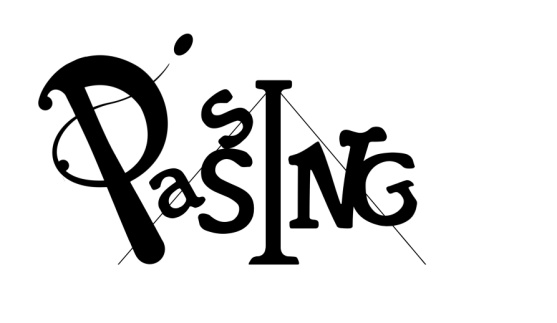 « CIRQUE A GOGO» De 4 à 6 ans Du 28 AU 30 AOUT DE 10h à 12h- 35€ non adh / 30€ adh -Lieu : A LA SALLE DES FETES DE PIERREFITTE NESTALASInscription avant le 1er aout 2017A l’école de cirque PASSING, 10 bld pierre Renaudet 65000 Tarbes – cirque@passing65.fr – 06 77 27 17 16 – 09 72 46 23 51    Stage cirque a gogoNOM:			                             PRENOM:		               AGE :                                      Date de naissance:Adresse:Téléphone:Mail:               				 Signature du responsable 